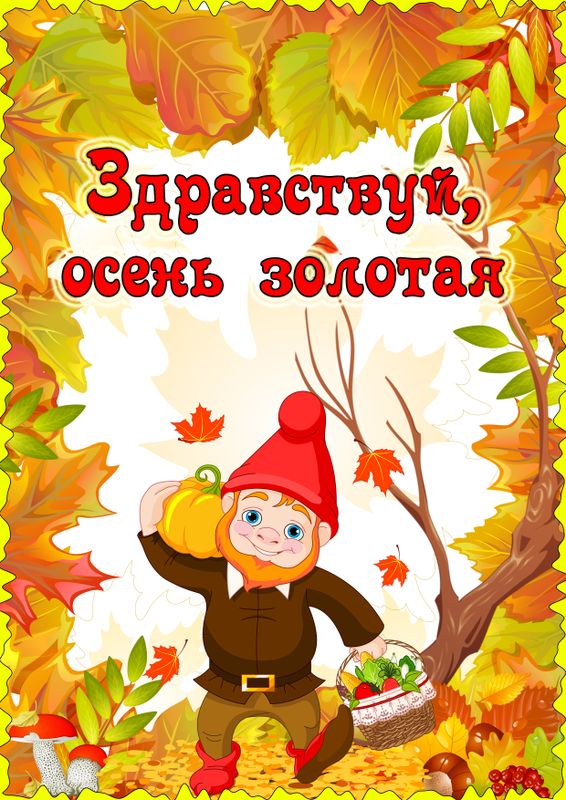 Расскажите детям об ОСЕНИ.(наблюдения, занятия на прогулке)После лета к нам приходит осень.Во время прогулки мы закрепляем у детей представление об этом времени года, о его признаках:Первые приметы осени – золотые листья. Дети наблюдают изменения в окраске листьев (желтые, красные) и листопад. Предлагайте детям понаблюдать, какого цвета листья у тополя, березы рябины, клена и др.Осенью вянут цветы, увядает трава.Солнышко уже светит не ярко и почти не греет.Небо часто покрыто темными тучами.Птички улетают в тёплые края.Часто идут дожди.Насекомые (мухи, жучки, паучки) засыпают.Стало холоднее, чем летом, поэтому люди одеваются теплее. Уточняются названия одежды и обуви: куртка, пальто, шапка, штаны, шарф, перчатки, сапожки.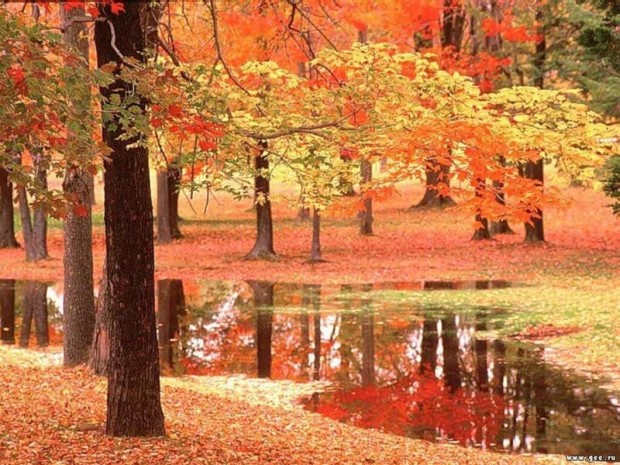 Также детям можно рассказать о том, что осенью многие животные, например белки, запасают корм на зиму. А медведи, ежи осенью впадают в спячку. Ещё осенью поспевают фрукты и овощи. И люди собирают урожай. Уточняются названия фруктов и овощей: яблоки, груши, персики, помидоры, огурцы, картофель, репа, морковь, капуста и т.д.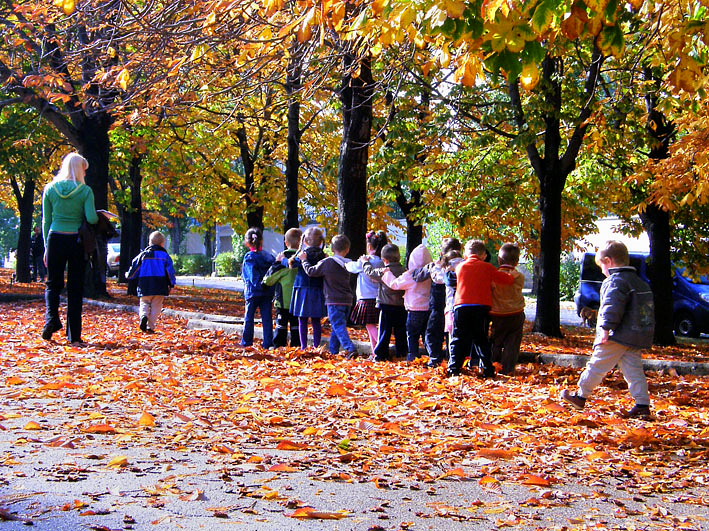  На ежедневных прогулках нужно обращать внимание детей на погоду осенью характеризуя её основным признаком: «тёплая», «холодная», «ясная», пасмурная», «солнечная», «дождливая», «ветреная».СТИХИ.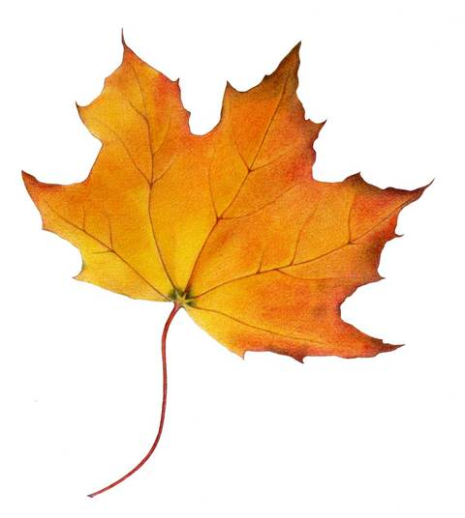 Если на деревьях листья облетели,Если в край далёкий птицы улетели,Если небо хмурится,Если дождик льётся,Это время года – осенью зовётся.(М. Ходякова)-«-«-«-Праздник осени в лесу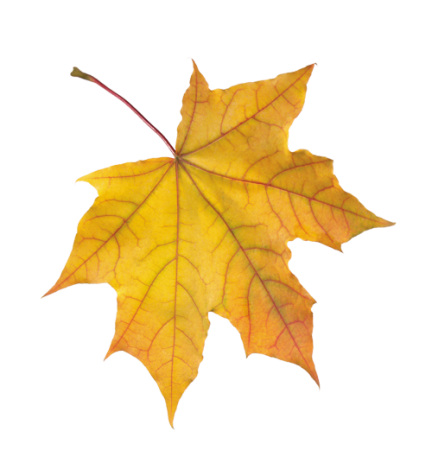 И светло и весело!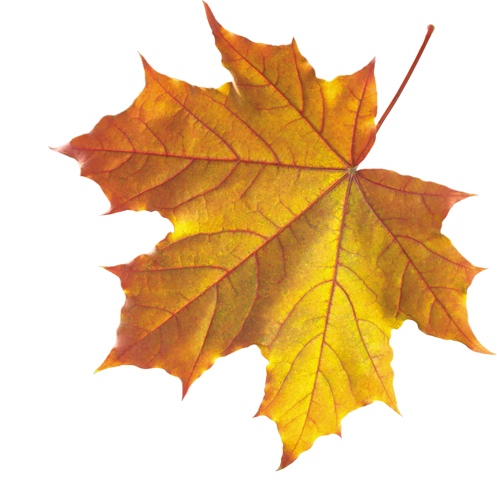 Вот какие украшеньяОсень здесь развесила!Каждый листик золотой-Маленькое солнышко.Соберу я их в корзинку,Положу на донышко.(А. Шибицкая)-«-«-«-Собираем осенью урожай плодов.Много людям радости после всех трудов.(С.Маршак)-«-«-«-Бродит ветер на просторе.Холоднее с каждым днём.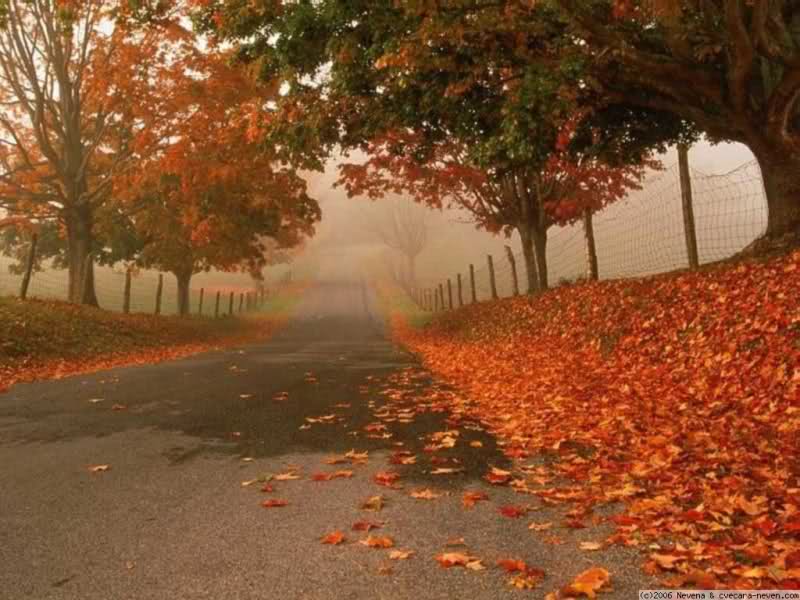 В золотом стоят убореВсе берёзки за плетнём.В двери к нам стучится осень,А за осенью – зима.Мы её не ждём, не просим.А она идёт сама.-«-«-«-Листопад, листопад, листья жёлтые летят,Листья жёлтые летят, скоро голый будет сад.(А.Плещеев)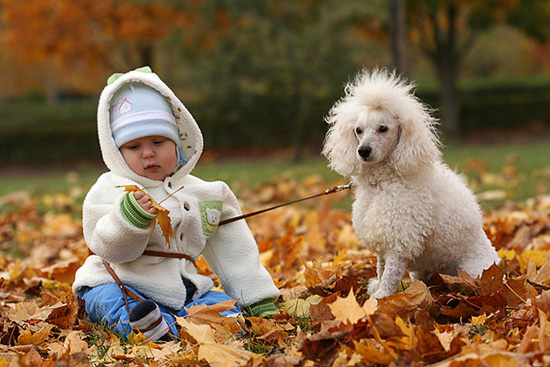 -«-«-«-За летом осени ансамбльИсполнит танец свой, Сентябрь, октябрь, потом ноябрьЗасыпят сад листвой.(В. Степанов)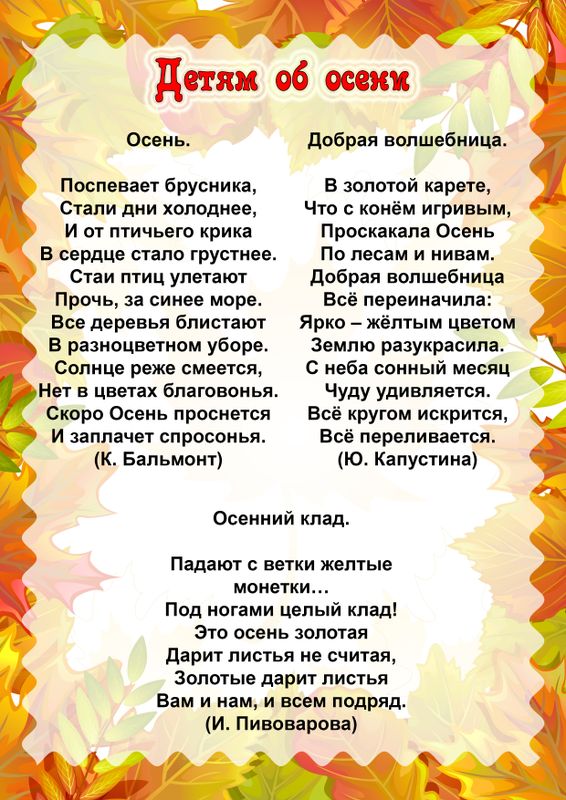 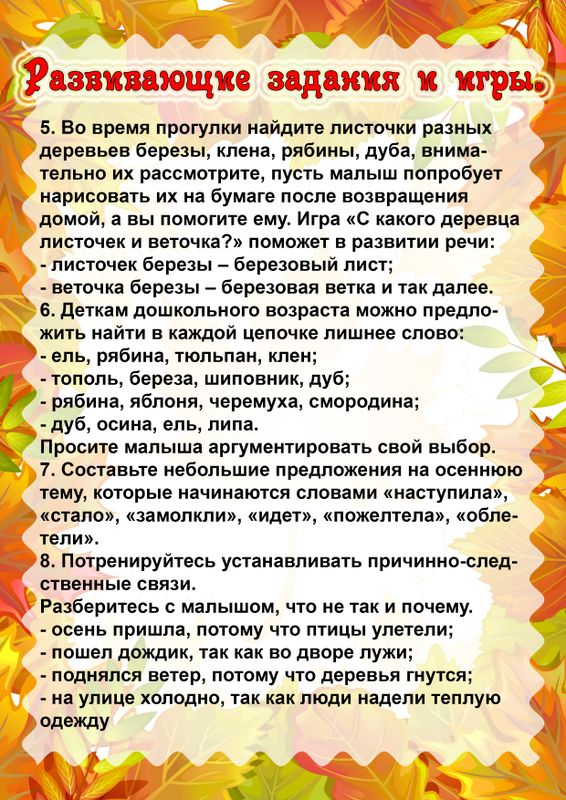 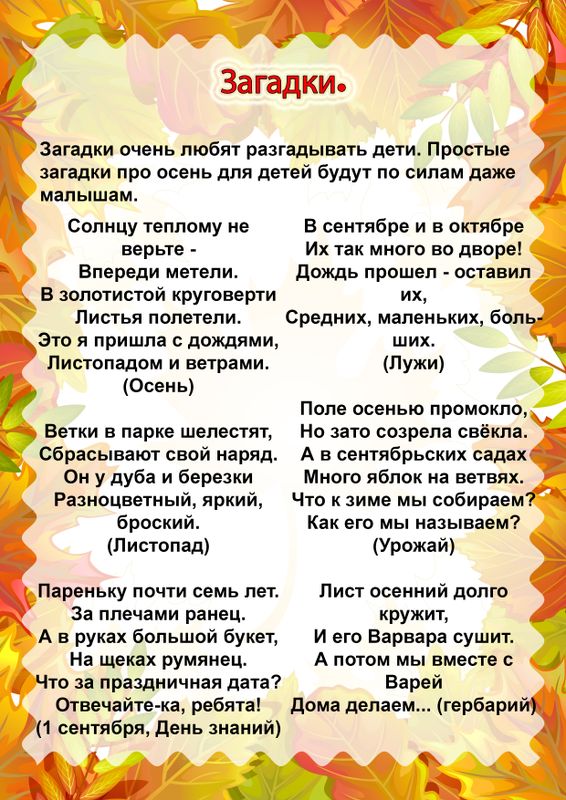 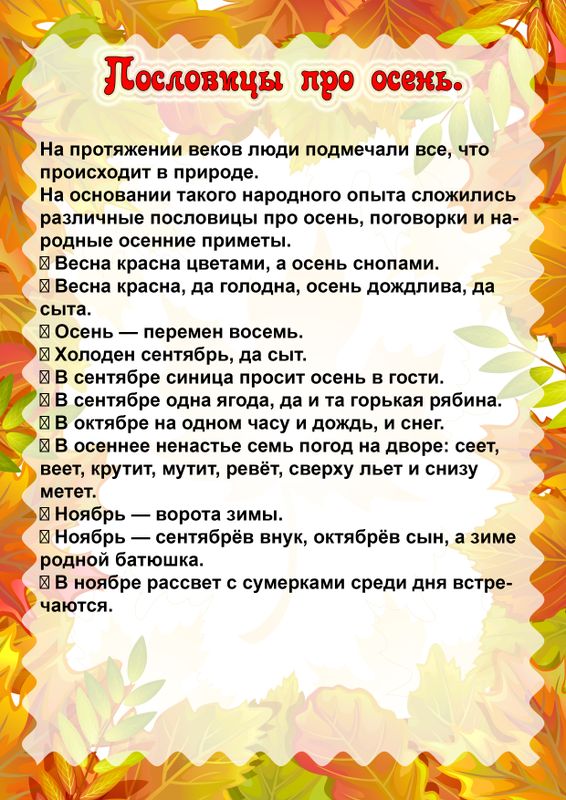 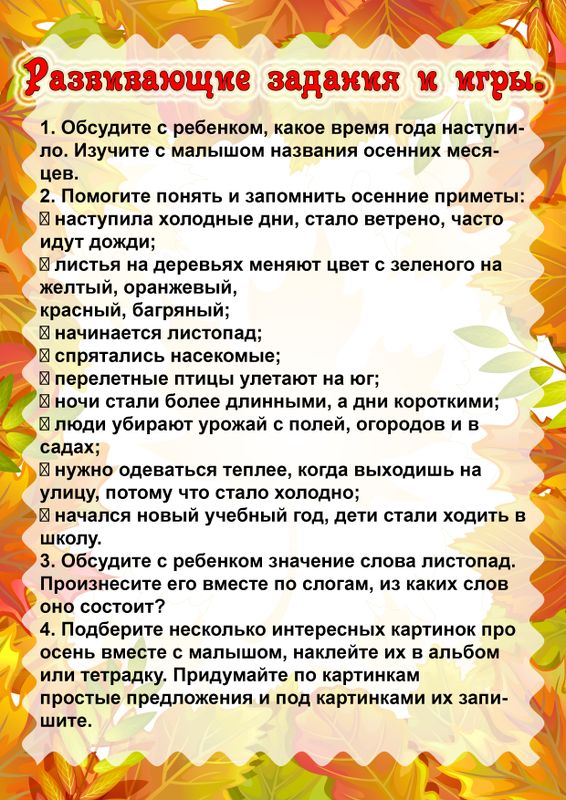 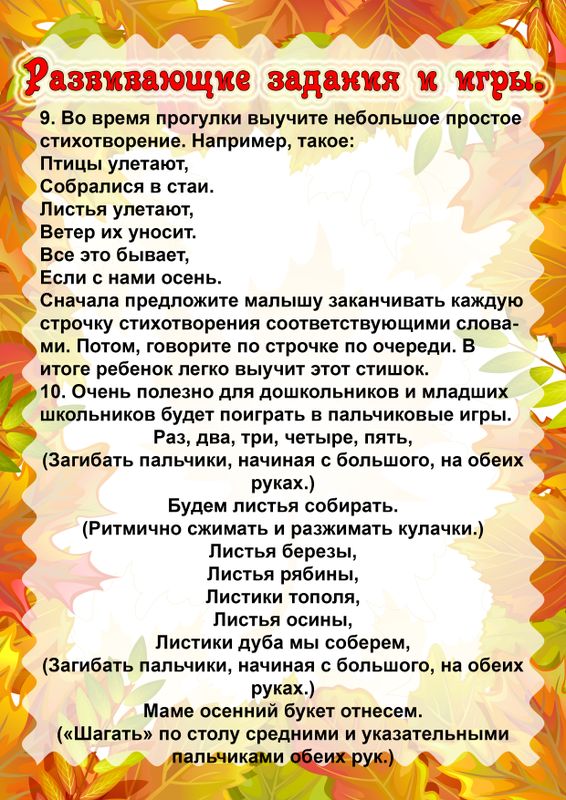 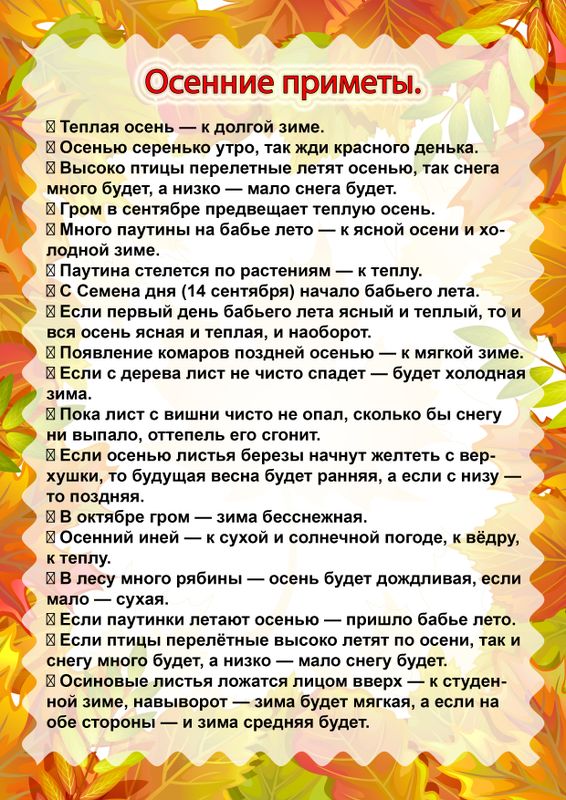 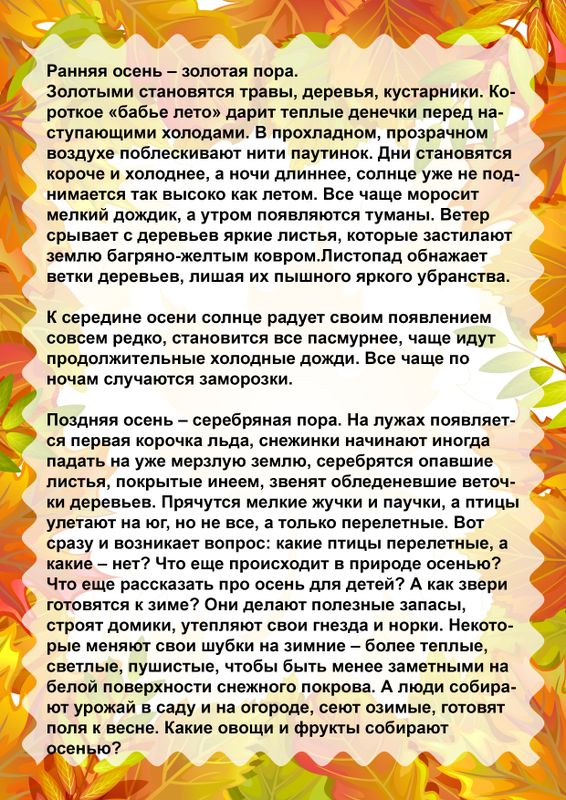 